The Homelessness Case Level Information Collection (H-CLIC) Data Monitoring SpecificationFor the monitoring of the Homelessness Reduction Act 2017Version 1.1Issued: 26th October 2017Table of Contents1.	Introduction	62.	Revisions log	63.	File Format and Sample Data	64.	File Transmission	75.	The Data	76.	Personal data	97.	Field Validation	98.	Section Validation	99.	Closed Cases	1010.	Legacy Cases	1011.	Specification of the H-CLIC Variables and Validations	111.	The MAIN Section	122.	The PEOPLE Section	353.	The SUPPORT Section	434.	The PREVENT Section	465.	The RELIEF Section	556.	The ASSISTANCE Section	647.	The DECISION Section	678.	FINAL DUTIES Section	769.	The TEMPORARY ACCOMMODATION Section	8110.	The REVIEW Section	91Annex 1: Personal Data	98IntroductionThis data specification contains the core questions to be used in the monitoring of statutory homelessness by local authorities in England following commencement of the Homelessness Reduction Act 2017.It includes the acceptable methods and media for sending the data, the overall format of the data file, and rules governing when to send data.  Definitions and validation checks on each variable are also provided.This document is intended to be a working document and will be updated periodically. The revisions log below provides the record of the nature and timing of these updates.Revisions logFile Format and Sample DataData should be sent in XML format.  A specification of the data required is attached below. An XSD file will be made available to outline the format of delivery. This will be consistent with the latest version of the requirement.Local authorities without a compatible IT system and a low caseload will be able to submit information via an online form in DELTA manually on a case level basis.File TransmissionLocal authorities should submit an XML file of their data to the Department for Communities and Local Government.  Data transmission will be via the Department for Communities and Local Government’s DELTA system.  Further information will be provided in time for local authorities to upload their data.Local authorities without a compatible IT system and a low caseload will be able to submit information via an online form in DELTA manually on a case level basis.The Data The xml data specification can be split into sections indicated by the parent XML tag. The sections relate to different characteristics of each case and the potential stages a case may progress through from assessment to the final outcome of cases (described below). Please note that various sections may not be required in each case. With few exceptions, all fields in a section should be complete if that section is relevant to a case.There is a common variable which links the information across the sections. This variable (LA_CRN) is unique to each case.There are ten sections:Figure 1: The relationship between the H-CLIC data sections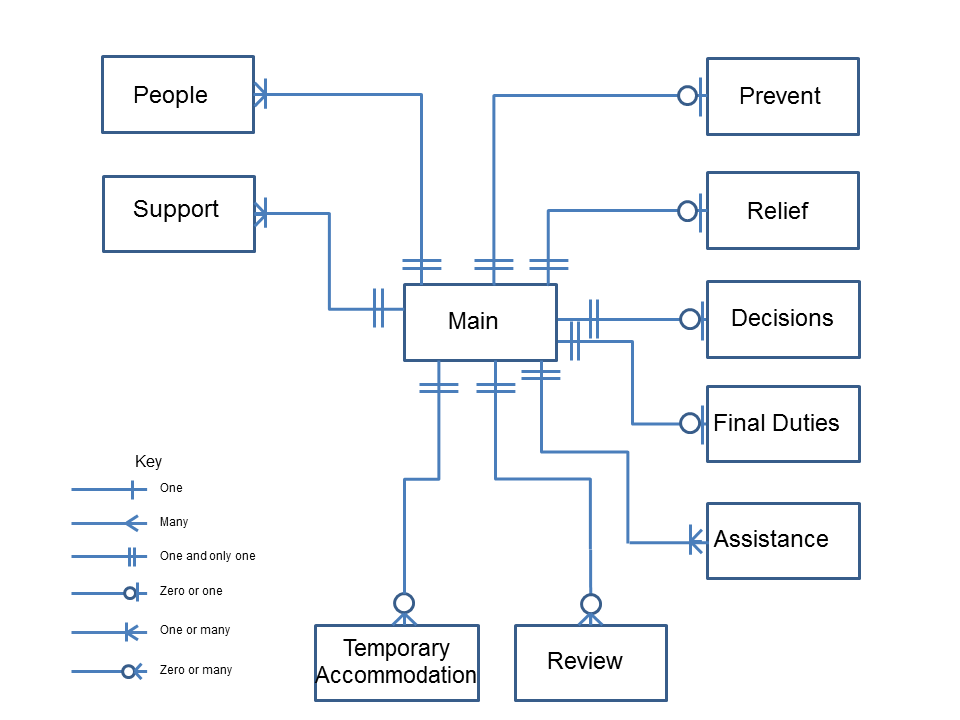 The above diagram shows the relationship between the sections of the data. These relationships will be enforced upon receipt of data at DCLG. The sections can be thought of as tables that will form a relational database upon receipt at DCLG.Personal dataPersonal data has been moved from the People Section into a separate section at the end of this requirement document. For data security, this personal data will be submitted via a separate XML upload to H-CLIC. DCLG will request this either quarterly or as required. Further information will be provided in early 2018.Field ValidationData returned to DCLG must conform to the standards set out in this document. This validation should therefore be enforced in systems used to record and store casework data. Data that does not meet these standards will be rejected by the Department.Section ValidationTable 1: Submission rules for the H-CLIC sectionsAt the end of each quarter any case that has been active during the latest quarter should be submitted to the Department. Activity triggers for submitting cases are provided in Table 1 above. If multiple stages are completed within a quarter then sections relevant across these activities should be submitted. For example, if prevention fails and relief is successful on a case during one quarter then Assistance, Main, People, Prevention, Relief and Support sections should be submitted at the end of that quarter.Submissions should only be made on cases if an activity trigger has been reached during the last quarter. When the new sections are provided there will be an opportunity to update information in the Main, People and Support sections to reflect any changes to household composition and needs. If a submission trigger has not been reached within a quarter, there is no need to resubmit the updated Main, People and Support information.Closed CasesWhere a case closes following a decision and the applicant household is not in temporary accommodation, no further data is expected to be submitted. If the case has closed the review section could be submitted subsequently. If there is a review, the case could be reopened and redrafted, depending on the review decision.Legacy CasesH-CLIC is designed to report on new cases that present to the Department once the Homelessness Reduction Act comes into force in April 2018. However many authorities will have a number of legacy cases to manage under the old legislation for months or years beyond this date. For this reason we have added an option to section 1.6 of the H-CLIC form that identifies cases that are being managed under the old legislation. Selection of this option will result in some changes to routing options which are outlined. This means that H-CLIC works with and without legacy cases being reported.Activity triggers for submitting legacy cases are provided in Table 2 below.Table 2: Submission rules for legacy casesSpecification of the H-CLIC Variables and ValidationsThe rest of this specification describes each of the variables to be included, the possible responses to the questions to which they relate, the values associated with the responses, and any validation checks required.The Data is split into a number of sections for ease of extraction by IT providers. The local authority code and Case Reference Number (LA_CRN) is the common variable which links the information across the sections.The convention used in the xml hierarchy is as follows:XML PARENT TAG <TableName>	XML TAG <AttributeName>The MAIN SectionThe information collected in this section relates to the main applicant and details of the homelessness application. This section must be completed in full for every homelessness application where the applicant is eligible for assistance. Only items that are flagged as non-mandatory can be left blank and only when the qualification criteria have been met.Where onward routing is indicated this states which section should be completed after the main section. It does not mean that the remainder of the main section should be left blank. Routing criteria often exclude temporary accommodation and reviews as these may or may not be required.The unique identifier that links the sections is defined in this section. This is the local authority code and case reference number. Only one response can be returned for each field. This means that only one selection can be made from dropdown menus.For legacy cases, DCLG accept that not all information can be provided for this section. Please provide as much information as possible for these cases.   Local Authority Code and Case Reference NumberXML TAG: LA_CRNPARENT XML TAG: MAINDescriptionThe identifying code for the local authority prefixed to the Council’s own Case Reference Number (CRN) for the case. FormatAlphanumeric, 22 characters (nine character local authority code, underscore, twelve character case reference number). If necessary, the case reference number is to be prefixed with zeroes to meet string length. If the case reference number has more than twelve characters, use the unique suffix.The CRN must be unique within each local authority and is maintained throughout the lifetime of the case. Each Case Reference Number must contain at least one person.An example LA_CRN is:E09000001_000000012345Where E09000001 is the LACODE12345 is the CRN_ is the joinFor nine digit local authority codes use ONS LA codes.English Local Authorities only.Original Source File:https://geoportal.statistics.gov.uk/datasets/464be6191a434a91a5fa2f52c7433333_0Embedded Source File:Field MandatoryYes.ValidationFirst nine characters must match an ONS local authority code, LAD16CD. The LA code and CRN are to be joined using an underscore (_).   Previous Case Reference NumberXML TAG: PCRNPARENT XML TAG: MAINDescriptionIf this case is linked to a previous case within the Local Authority, the previous case reference number should be provided.Field MandatoryNo.Recommended if the household has engaged with homelessness services. Can be blank if the applicant household has not previously accessed homelessness services. FormatAlphanumeric, maximum 12 characters. If the previous case reference number has more than twelve characters, use the unique suffix.   Reasons for eligibility for assistanceXML TAG: ELIGIBLEPARENT XML TAG: MAINDescriptionWhether main applicant is eligible for homelessness assistance. FormatNumeric.Field MandatoryYes. Legacy - yesResponsesOnward routingIf 1.3 ELIGIBLE=0, case closed.If 1.3 ELIGIBLE=1–11, continue.    Number of dependent childrenXML TAG: CHILDRENPARENT XML TAG: MAINDescriptionNumber of dependent children, including expected children, in the household at the time of application, aged under 18 years.Field MandatoryYes if 1.3 ELIGIBLE <>0Can be blank if 1.3 ELIGIBLE = 0Can be zero.Legacy cases – rules apply as aboveFormatNumeric, two digits. Can be zero. Date of assessment of circumstances and needsXML TAG: ASSESS_DATEPARENT XML TAG: MAINDescriptionDate of the assessment of the applicant’s housing circumstances and needs.If the application is reassessed following a review, enter the latest assessment date.Field MandatoryYes if 1.3 ELIGIBLE <>0Can be blank if 1.3 ELIGIBLE = 0Legacy cases – rules apply as above.FormatDD-MM-YYYYThis field is specified in the following form "DD-MM-YYYY" where:DD indicates the dayMM indicates the monthYYYY indicates the yearNote: All components are required!E.g. Write 1 April 2018 as 01-04-2018   Assessment of circumstances and needsXML TAG: ASSESS1PARENT XML TAG: MAINDescriptionAssessment of the household’s homelessness circumstances.FormatNumeric. Field MandatoryYes if 1.3 ELIGIBLE <>0Can be blank if 1.3 ELIGIBLE = 0Legacy cases – rules apply as aboveResponses Onward routingNew Act casesIf 1.6 ASSESS1=0, 1, 3, complete PREVENTIf 1.6 ASSESS1=2, complete RELIEFLegacy casesIf 1.6 ASSESS1=4 complete DECISIONIf 1.6 ASSESS1=5 complete PREVENT   Ethnic group of main applicantXML TAG: ETHNICPARENT XML TAG: MAINDescriptionEthnic group of the main applicant.FormatNumeric.Field MandatoryYes if 1.3 ELIGIBLE <>0Can be blank if 1.3 ELIGIBLE = 0Legacy cases – rules apply as aboveResponsesHarmonised ONS England-specific ethnic group question used.https://www.ons.gov.uk/methodology/classificationsandstandards/measuringequality/ethnicgroupnationalidentityandreligion#different-aspects-of-ethnicity    Sexual orientation of main applicantXML TAG: SEXUALIDPARENT XML TAG: MAINDescriptionSexual orientation of the main applicant.FormatNumeric.Field MandatoryYes if 1.3 ELIGIBLE <>0Can be blank if 1.3 ELIGIBLE = 0Legacy cases – default to 0 where this cannot be providedResponsesCategories recommended by the Government Equalities Office.    Nationality of main applicantXML TAG: NATIONALITYPARENT XML TAG: MAINDescriptionNationality of the main applicant.FormatNumeric.Field MandatoryYes if 1.3 ELIGIBLE <>0Can be blank if 1.3 ELIGIBLE = 0Legacy cases – rules apply as above.Responses   Employment status of main applicantXML TAG: EMPLOYMENTPARENT XML TAG: MAINDescriptionEmployment status of the main applicantFormatNumeric.Field MandatoryYes if 1.3 ELIGIBLE <>0Can be blank if 1.3 ELIGIBLE = 0Legacy cases – default to 0 if not knownResponses   Benefits towards housing costsXML TAG: BEN_HOUSINGPARENT XML TAG: MAINDescriptionWhether the applicant is claiming benefit towards their housing costs.FormatNumeric.Field MandatoryYes if 1.3 ELIGIBLE <>0Can be blank if 1.3 ELIGIBLE = 0Legacy cases – default to 3 if unknownResponses   Benefits towards other living costsXML TAG: BEN_OTHERPARENT XML TAG: MAINDescriptionWhether the applicant is claiming benefit towards their other living costs, including claims that are still being assessed. If the applicant receives or has claimed more than one benefit, identify the one which contributes most to their income.FormatNumeric.Field MandatoryYes if 1.3 ELIGIBLE <>0Can be blank if 1.3 ELIGIBLE = 0Legacy cases – default to 0 if unknownResponses   Accommodation at time of applicationXML TAG: CURRENTACCOMPARENT XML TAG: MAINDescriptionAccommodation at time of application.FormatNumeric.Field MandatoryYes if 1.3 ELIGIBLE <>0Can be blank if 1.3 ELIGIBLE = 0Legacy cases – complete if knownResponsesOnward routingIf CURRENTACCOM=0-9: complete 1.15 REASONLOSSIf CURRENTACCOM=10-23: complete 1.14 LASTACCOM    Accommodation when last settledXML TAG: LASTACCOMPARENT XML TAG: MAINDescriptionIf current accommodation is not the main applicant’s last settled home, describe accommodation when last settled.FormatNumeric.Field MandatoryYes if 1.3 ELIGIBLE <>0 AND if 1.13 CURRENTACCOM=0, 1, 2, 3, 4, 5, 6, 7, 8, 9.Can be blank if 1.3 ELIGIBLE = 0Legacy cases – rules apply as above Responses   Main reason for loss of settled homeXML TAG: REASONLOSSPARENT XML TAG: MAINDescriptionMain reason for loss of last settled home, or threat of loss of settled home.FormatNumeric.Field MandatoryYes if 1.3 ELIGIBLE <>0Can be blank if 1.3 ELIGIBLE = 0Legacy cases – rules apply as aboveResponses Onward routingIf 1.15 REASONLOSS=1: complete 1.16 REASONASTIf 1.15 REASONLOSS=3: complete 1.17 REASONSRSIf 1.15 REASONLOSS=4: complete 1.18 REASONSHElse: complete 1.19 REFERRAL   Reason for loss of Assured Shorthold TenancyXML TAG: REASONASTPARENT XML TAG: MAINDescriptionMain reason for loss of Assured Shorthold TenancyFormatNumeric.Field MandatoryYes if 1.3 ELIGIBLE <>0 AND if 1.15 REASONLOSS=1Can be blank if 1.3 ELIGIBLE = 0Blank if 1.15 REASONLOSS <>1Legacy cases – rules apply as above, can be blank if unknownResponses    Reason for loss of social rented tenancyXML TAG: REASONSRSPARENT XML TAG: MAINDescriptionMain reason for loss of social rented tenancyFormatNumeric.Field MandatoryYes if 1.3 ELIGIBLE <>0 AND if 1.15 REASONLOSS=3Blank if 1.15 REASONLOSS<>3Can be blank if 1.3 ELIGIBLE = 0Legacy cases – rules apply as above, can be blank if unknownResponses    Reason for loss of Supported Housing XML TAG: REASONSHPARENT XML TAG: MAINDescriptionMain reason for loss of supported housingFormatNumeric.Field MandatoryYes if 1.3 ELIGIBLE <> 0 AND if 1.15 REASONLOSS=4Can be blank if 1.3 ELIGIBLE = 0Blank if 1.15 REASONLOSS <>4 Legacy cases – rules apply as above, can be blank if unknown.Responses    Referrals into the AuthorityXML TAG: REFERRALPARENT XML TAG: MAINDescriptionWhether applicant was referred to the local authority.FormatNumeric.Field MandatoryYes if 1.3 ELIGIBLE <>0Can be blank if 1.3 ELIGIBLE = 0Legacy cases – rules apply as above. Default to 0 if this information is not available.Responses Onward routingIf 1.19 REFERRAL=1, 2: complete 1.20 REFERRAL_AGENCYIf 1.19 REFERRAL=0: complete PEOPLEIf 1.19 REFERRAL=3: complete 1.21 LCON_REF Referral Agency   XML TAG: REFERRAL_AGENCYPARENT XML TAG: MAINDescriptionWhich agency referred the applicant.FormatNumeric.Field MandatoryYes if 1.3 ELIGIBLE <>0 AND if REFERRAL=1. Can be blank if 1.3 ELIGIBLE = 0Legacy cases – rules apply as above. Can be blank if unknownResponses The agencies are still to be finalised and will be provided in winter 2017. Local Connection authorityXML TAG: LCON_REFPARENT XML TAG: MAINDescriptionWhich local authority made the Local Connection referral.FormatAlphanumeric, nine characters. Use ONS LA codes.Includes England, Wales, Scotland and Northern Ireland Codes.Original Source File:https://geoportal.statistics.gov.uk/datasets/464be6191a434a91a5fa2f52c7433333_0Embedded Source File:Field MandatoryYes if 1.3 ELIGIBLE <>0 AND if 1.19 REFERRAL=3Can be blank if 1.3 ELIGIBLE = 0Legacy cases – rules apply as above, can be blank if unknownValidation Must be one of the values included above. Date referral received XML TAG: ASSESS_DATEPARENT XML TAG: MAINDescriptionDate that the referral from a public body, agency or local authority was received. Field MandatoryCan be blank if 1.3 ELIGIBLE = 0Yes if 1.19 REFERRAL=1, 2, 3Blank if 1.19 REFERRAL=0Legacy cases – rules apply as above. Can be blank if unknownFormatDD-MM-YYYYThis field is specified in the following form "DD-MM-YYYY" where:DD indicates the dayMM indicates the monthYYYY indicates the yearNote: All components are required!E.g. Write 1 April 2018 as 01-04-2018The PEOPLE SectionThe variables in this section are completed for each household member. Only one response can be returned for each field per household member. For legacy cases, DCLG accept that not all information can be provided for this section. Please provide as much information as possible for these cases.Local Authority Code and Case Reference NumberXML TAG: LA_CRNPARENT XML TAG: PEOPLEDescriptionThe local authority code prefixed to the council’s own Case Reference Number.FormatAlphanumeric, 22 characters. Field MandatoryCan be blank if 1.3 ELIGIBLE (MAIN) = 0Yes if 1.3 ELIGIBLE (MAIN) <>0Legacy cases – rules apply as above.Person identifierXML TAG: PERSON_IDPARENT XML TAG: PEOPLEDescriptionA unique identifier for the household member. This is to be provided to each household member in the application. A new identifier should be produced for each household member with each homelessness application. FormatAlphanumeric, no special characters. Field MandatoryCan be blank if 1.3 ELIGIBLE (MAIN) = 0Yes if 1.3 ELIGIBLE (MAIN) <>0Legacy cases – rules apply as above.GenderXML TAG: GENDERPARENT XML TAG: PEOPLEDescriptionThe gender of the household member.FormatNumeric.ResponsesField MandatoryCan be blank if 1.3 ELIGIBLE (MAIN) = 0Yes if 1.3 ELIGIBLE (MAIN) <>0Legacy cases – rules apply as aboveAgeXML TAG: AGEPARENT XML TAG: PEOPLEDescriptionThe age in years of the household member when the household application was made. FormatNumeric, three digits. Recorded as true at date of assessment of circumstances and needs ASSESS_DATE (see 1.5).Field MandatoryCan be blank if 1.3 ELIGIBLE (MAIN) = 0Yes if 1.3 ELIGIBLE (MAIN) <>0Legacy cases – rules apply as aboveRelationshipXML TAG: RELATIONSHIPPARENT XML TAG: PEOPLEDescriptionRelationship to the main applicant.FormatNumeric.Field MandatoryCan be blank if 1.3 ELIGIBLE (MAIN) = 0Yes if 1.3 ELIGIBLE (MAIN) <>0Legacy cases – rules apply as above. Can be blank if unknown.ResponsesDate joined household homeless applicationXML TAG: JOIN_DPARENT XML TAG: PEOPLEDescriptionThe date the person joined the household homeless application. FormatDD-MM-YYYYThis field is specified in the following form "DD-MM-YYYY" where:DD indicates the dayMM indicates the monthYYYY indicates the yearNote: All components are required!E.g. Write 1 April 2018 as 01-04-2018Field MandatoryCan be blank if 1.3 ELIGIBLE (MAIN) = 0Yes if 1.3 ELIGIBLE (MAIN) <>0. Default to match 1.5 ASSESS_DATE if part of the household at the application date.Legacy cases – rules apply as above. Can be blank if unknown.Date left household homeless applicationXML TAG: JOIN_LPARENT XML TAG: PEOPLEDescriptionThe date the person left the household homeless application. FormatDD-MM-YYYYThis field is specified in the following form "DD-MM-YYYY" where:DD indicates the dayMM indicates the monthYYYY indicates the yearNote: All components are required!E.g. Write 1 April 2018 as 01-04-2018Field MandatoryBlank if household member has not left the household.Yes if household member has left the household.Legacy cases – rules apply as above. Can be blank if unknown.The SUPPORT SectionThe variables in this section are completed if there are any support needs for the main applicant and/or any household members, in the judgement of the local authority officer. If there are no support needs, the default option of ‘No support needs’ is to be selected.Multiple support needs can be recorded from the dropdown options.For legacy cases, this section does not need to be completed and should be returned blank.Local authority code and Case Reference NumberXML TAG: LA_CRNPARENT XML TAG: SUPPORTDescriptionThe local authority code prefixed to the council’s own Case Reference Number.FormatAlphanumeric, 22 characters. Field MandatoryYes. Legacy cases – blank.Support Needs of Main Applicant and Household membersXML TAG: SPTNEEDPARENT XML TAG: SUPPORTDescriptionAll of the support needs identified within the household.FormatNumeric.Select all that apply from the list below. Default option is 0=‘No support needs’.Field MandatoryYes if 1.3 ELIGIBLE<>0. Legacy cases – blank. Responses The PREVENT SectionThis section is completed if the local authority accepts a Prevention Duty for the household. This information will be submitted to DCLG once the Prevention Duty has ended. If no Prevention Duty is owed, the fields in this section can be returned as blank.Prevention duty (or activity information for legacy cases) should be submitted to DCLG once prevention has ended. This information should be submitted to DCLG alongside a People, Main, Support and Assistance sections in the reporting window following the quarter when prevention ended.Only one Prevention Duty should be submitted per case. If many prevention methods are used only the main activity that resulted in or contributed most to the prevention outcome should be reported. If a successful review has been carried out then the new prevention activity and outcome following this should be reported.Local authority code and Case Reference NumberXML TAG: LA_CRNPARENT XML TAG: PREVENTDescriptionThe local authority code prefixed to the council’s own Case Reference Number.FormatAlphanumeric, 22 characters. Field MandatoryNew Act casesExpect completion if 1.6 ASSESS1=0, 1, 3. Blank if 1.6 ASSESS1=2.Yes if 4.5 PD_END_DATE completed.Legacy casesCan complete if 1.6 ASSESS1=5.Date Prevention Duty startedXML TAG: P_START_DATEPARENT XML TAG: PREVENTDescriptionDate Prevention Duty commenced.FormatDD-MM-YYYYThis field is specified in the following form "DD-MM-YYYY" where:DD indicates the dayMM indicates the monthYYYY indicates the yearNote: All components are required!E.g. Write 1 April 2018 as 01-04-2018Field MandatoryNew Act casesExpect completion if 1.6 ASSESS1=0, 1, 3. Blank if 1.6 ASSESS1=2.Yes if 4.5 PD_END_DATE completed.Legacy casesCan complete if 1.6 ASSESS1=5.Blank if 1.6 ASSESS1=4.Record the activity start date herePrevention Activity XML TAG: PR_ACTIVITYPARENT XML TAG: PREVENTDescriptionThe main prevention activity that was undertaken by the local authority as part of the Prevention Duty.FormatNumeric.Field MandatoryNew Act casesExpect completion if 1.6 ASSESS1=0, 1, 3. Blank if 1.6 ASSESS1=2.Yes if 4.5 PD_END_DATE completed.Legacy casesCan complete if 1.6 ASSESS1=5.Blank if 1.6 ASSESS1=4.This should be completed as the outcome following prevention.ResponsesEngaged with support needsXML TAG: SUPPORT_PRPARENT XML TAG: PREVENTDescriptionWhether the household were engaged with help for their support needs before the Prevention Duty ended. FormatNumeric.Field Mandatory New Act casesExpect completion if 1.6 ASSESS1=0, 1, 3. Blank if 1.6 ASSESS1=2.Yes if 4.5 PD_END_DATE completed.Legacy casesCan complete if 1.6 ASSESS1=5.Blank if 1.6 ASSESS1=4.Default value of 2.ResponsesDate Prevention Duty endedXML TAG: PD_END_DATEPARENT XML TAG: PREVENTDescriptionDate Prevention Duty ended.FormatDD-MM-YYYYThis field is specified in the following form "DD-MM-YYYY" where:DD indicates the dayMM indicates the monthYYYY indicates the yearNote: All components are required!E.g. Write 1 April 2018 as 01-04-2018Field Mandatory New Act casesExpect completion if 1.6 ASSESS1=0, 1, 3. Blank if 1.6 ASSESS1=2.Legacy casesCan complete if 1.6 ASSESS1=5.Blank if 1.6 ASSESS1=4.Record this as the prevention activity end dateReason Prevention Duty endedXML TAG: PREV_END_REASONPARENT XML TAG: PREVENTDescriptionThe reason the Prevention Duty was ended.FormatNumeric.Field MandatoryNew Act casesExpect completion if 1.6 ASSESS1=0, 1, 3. Blank if 1.6 ASSESS1=2.Yes if 4.5 PD_END_DATE completed.Legacy casesDefault option of 0.ResponsesOnward routingIf 4.6 PREV_END_REASON=0-4, 6, 10, 11: case closedIf 4.6 PREV_END_REASON=5, 7, 8, 9: complete RELIEFLegacy casesThe case closes following prevention activity, case closedTemporary accommodation provided or duty owedXML TAG: TA_PREVPARENT XML TAG: PREVENTDescriptionWhether a temporary accommodation duty was owed or temporary accommodation was provided.FormatNumeric.Field MandatoryNew Act casesExpect completion if 1.6 ASSESS1=0, 1, 3. Blank if 1.6 ASSESS1=2.Yes if 4.5 PD_END_DATE completed.Legacy casesDefault option 0; cannot be 1.ResponsesOnward routingIf 4.7 TA_PREV=0, complete 4.8 ACCOM_PR If 4.7 TA_PREV=1, complete TEMPORARY ACCOMMODATIONAccommodation OutcomeXML TAG: ACCOM_PRPARENT XML TAG: PREVENTDescriptionThe applicant’s accommodation when Prevention Duty ended.FormatNumeric.Field MandatoryNew ActcasesExpect completion if 4.7 TA_PREV=0. Blank if 4.7 TA_PREV=1.Legacy casesThis should be completed as this information was captured as part of the P1E.Responses The RELIEF SectionThis section is completed if the local authority accepts a Relief Duty for the household. This information will be submitted to DCLG once the Relief Duty has ended. Relief duty (or activity information for legacy cases) should be submitted to DCLG once relief has ended. This information should be submitted to DCLG alongside a People, Main, Support and Assistance sections, as a minimum, in the reporting window following the quarter when relief ended.Only one Relief Duty per case should be submitted. If many relief methods are used, only the main activity that resulted in or contributed most to the relief outcome should be reported. If a successful review has been carried out then the new relief activity and outcome following this should be reported.For legacy cases, this section can be completed if the local authority offered relief activity to the applicant household following the decision stage. Local authority code and Case Reference NumberXML TAG: LA_CRNPARENT XML TAG: RELIEFDescriptionThe local authority code prefixed to the council’s own Case Reference Number. Field MandatoryNew Act casesExpect completion if 1.6 ASSESS1=2 or if 4.6 PREV_END_REASON=5, 7, 8, 9 Blank if 4.6 PREV_END_REASON=0-4, 6, 10, 11.Yes if 5.5 R_END_DATE completed.Legacy casesCan complete if 7.4 LEG_REL=1Yes if 5.5 R_END_DATE completed.FormatAlphanumeric, 22 characters. Validation Must match that provided in section 1.1.Date Relief Duty startedXML TAG: R_START_DATEPARENT XML TAG: RELIEFDescriptionDate relief activity commenced.Field MandatoryNew Act casesExpect completion if 1.6 ASSESS1=2 or if 4.6 PREV_END_REASON=5, 7, 8, 9 Blank if 4.6 PREV_END_REASON=0-4, 6, 10, 11.Yes if 5.5 R_END_DATE completed.Legacy casesCan complete if 7.4 LEG_REL=1Insert the date relief activity commenced.FormatDD-MM-YYYYThis field is specified in the following form "DD-MM-YYYY" where:DD indicates the dayMM indicates the monthYYYY indicates the yearNote: All components are required!E.g. Write 1 April 2018 as 01-04-2018Relief ActivityXML TAG: REL_ACTIVITYPARENT XML TAG: RELIEFDescriptionThe relief activity that was successful in relieving homelessness. In cases where the Relief Duty was not successful the main activity should be recorded. FormatNumeric.Field MandatoryNew Act casesExpect completion if 1.6 ASSESS1=2 or if 4.6 PREV_END_REASON=5, 7, 8, 9 Blank if 4.6 PREV_END_REASON=0-4, 6, 10, 11.Yes if 5.5 R_END_DATE completed.Legacy casesCan complete if 7.4 LEG_REL=1This can be completed if relief activity undertaken in a case.ResponsesEngaged with support needsXML TAG: SUPPORT_RELPARENT XML TAG: RELIEFDescriptionWhether the household were engaged with help for their support needs before the Relief Duty ended. FormatNumeric.Field Mandatory New Act casesExpect completion if 1.6 ASSESS1=2 or if 4.6 PREV_END_REASON=5, 7, 8, 9 Blank if 4.6 PREV_END_REASON=0-4, 6, 10, 11.Yes if 5.5 R_END_DATE completed.Legacy casesCan complete if 7.4 LEG_REL=1Default value of 2.ResponsesDate Relief Duty endedXML TAG: R_END_DATEPARENT XML TAG: RELIEFDescriptionDate relief activity ended.FormatDD-MM-YYYYThis field is specified in the following form "DD-MM-YYYY" where:DD indicates the dayMM indicates the monthYYYY indicates the yearNote: All components are required!E.g. Write 1 April 2018 as 01-04-2018Field MandatoryNew Act casesExpect completion if 1.6 ASSESS1=2 or if 4.6 PREV_END_REASON=5, 7, 8, 9 Blank if 4.6 PREV_END_REASON=0-4, 6, 10, 11.Legacy casesCan complete if 7.4 LEG_REL=1Insert the date the relief activity completed.Reason Relief Duty endedXML TAG: REL_END_REASONPARENT XML TAG: RELIEFDescriptionThe reason the Relief Duty was ended.FormatNumeric.Field MandatoryNew Act casesExpect completion if 1.6 ASSESS1=2 or if 4.6 PREV_END_REASON=5, 7, 8, 9 Blank if 4.6 PREV_END_REASON=0-4, 6, 10, 11.Yes if R_END_DATE completed.Legacy casesCan complete if 7.4 LEG_REL=1Can be blank.ResponsesOnward routingIf 5.6 REL_END_REASON=0, 1, 2, 4, 6, 8, 9: case closed If 5.6 REL_END_REASON=7: complete 5.7If 5.6 REL_END_REASON=3, 5: complete DECISION sectionLegacy casesThe case closes following relief activity, case closed.Temporary accommodation provided or duty owedXML TAG: TA_RELPARENT XML TAG: RELIEFDescriptionWhether a temporary accommodation duty was owed or temporary accommodation was provided. FormatNumeric.Field MandatoryNew Act casesExpect completion if 1.6 ASSESS1=0, 1, 3. Blank if 1.6 ASSESS1=2.Yes if 4.5 PD_END_DATE completed.Legacy casesDefault option 0; cannot be 1.ResponsesOnward routingIf 5.7 TA_REL=0, complete 5.8 ACCOM_R If 5.7 TA_REL=1, complete TEMPORARY ACCOMMODATIONAccommodation outcomeXML TAG: ACCOM_RPARENT XML TAG: RELIEFDescriptionThe applicant’s accommodation when Relief Duty ended.FormatNumeric.Field MandatoryNew Act casesExpect completion if 5.7 TA_REL=0.Blank if 5.7 TA_REL=1.Legacy casesCan complete if 7.4 LEG_REL=1This should be completed as this information was captured as part of the P1E.ResponsesThe ASSISTANCE SectionThe questions in this section are completed if the household was recorded as having any support needs in the SUPPORT Section. If no support needs are identified in the support section then no engagement with support needs would be expected.For legacy cases, this section does not need to be completed and should be returned blank.Multiple forms of assistance can be recorded from the dropdown menu. This section should only be completed if PREVENT or RELIEF have been completed.Assistance with support needs applies to all members of the household.Local authority code and Case Reference NumberXML TAG: LA_CRNXML PARENT TAG: ASSISTANCEDescriptionThe local authority code prefixed to the council’s own Case Reference Number. FormatAlphanumeric, 22 characters. Field MandatoryYes. Legacy cases – blank.Validation Must match that provided in section 1.1.Assistance with support needs XML TAG: SUPP_ASSISTPARENT XML TAG: ASSISTANCEDescriptionAny assistance with support needs that the household was referred to and engaged with. This relates to the engagement with support needs that was achieved during the time the household was worked with by the local authority.FormatNumeric.Field Mandatory Yes.Legacy cases – blank.ValidationsSelect all that apply from the list below. Default option is ‘No support offered’. If 4.4 SUPPORT_PR=1 (YES) or 5.4 SUPPORT_REL=1 (YES), ‘No support offered’ is not a valid response.Further validations against section 3.2 will be run to check for consistency in responses.ResponsesThe DECISION SectionFor (new) applications made after 1st April 2018: This section is only completed for applications where prevention and/or relief were not successful and the case proceeds to an assessment of whether a ‘main duty’ (s193(2), s193C(4), or s195A(1)) is owed.For legacy cases this section is to be completed if homelessness has not been prevented and the local authority makes a decision as to whether or not the main duty (s193) is owed. Local authority code and Case Reference NumberXML TAG: LA_CRNXML PARENT TAG: DECISIONDescriptionThe local authority code prefixed to the council’s own Case Reference Number.FormatAlphanumeric, 22 characters. Field MandatoryNew Act casesExpect completion if 5.6 REL_END_REASON=3, 5.Blank if 5.6 REL_END_REASON=0, 1, 2, 4, 6, 8, 9.Yes if 7.2 ASSDATE completed.Legacy casesExpect completion if 1.6 ASSESS1=4.Yes if 7.2 ASSDATE completed.Validation Must match that provided in section 1.1.Main duty decision dateXML TAG: ASSDATEPARENT XML TAG: DECISIONDescriptionThe date when the decision is issued on what duty (if any) is owed when relief stage ends (the main duty).FormatDD-MM-YYYYThis field is specified in the following form "DD-MM-YYYY" where:DD indicates the dayMM indicates the monthYYYY indicates the yearNote: All components are required!E.g. Write 1 April 2018 as 01-04-2018Field MandatoryNew Act casesExpect completion if 5.6 REL_END_REASON=3, 5.Blank if 5.6 REL_END_REASON=0, 1, 2, 4, 6, 8, 9.Legacy casesExpect completion if 1.6 ASSESS1=4.Outcome of decisionXML TAG: ASSESS2PARENT XML TAG: DECISIONDescriptionThe outcome of the decision issued on what duty (if any) is owed when relief stage ends (the main duty). FormatNumeric.Field MandatoryNew Act casesExpect completion if 5.6 REL_END_REASON=3, 5.Blank if 5.6 REL_END_REASON=0, 1, 2, 4, 6, 8, 9.Yes if 7.2 ASSDATE completed.Legacy casesExpect completion if 1.6 ASSESS1=4.Yes if 7.2 ASSDATE completed.ResponsesOnward routingNew Act casesIf 7.3 ASSESS2=0, 2, 5, 6, 7, 8, 9: case closed If 7.3 ASSESS2=1, 3, 4: complete FINALDUTIESLegacy casesIf 7.3 ASSESS2=0, 2, 5, 6, 7, 8, 9: case closedIf 7.3 ASSESS2=1, 4: complete FINALDUTIESRelief offered to legacy casesXML TAG: LEG_RELPARENT XML TAG: DECISIONDescriptionWhether relief activity was offered to the applicant. For legacy cases found to be intentionally homeless or to not have priority need. FormatNumeric.Field MandatoryNew Act casesBlank. Legacy casesExpect completion if 7.3 ASSESS2=5, 6.Blank if 7.3 ASSESS2=0, 1, 2, 3, 4, 7, 8.ResponsesOnward routingIf 7.4 LEG_REL=0, case closed.If 7.4 LEG_REL=1, complete RELIEF.Priority need decision XML TAG: PNEEDPARENT XML TAG: DECISIONDescriptionDecision on what priority need, if any, the applicant has.  Where the applicant has priority need for several reasons, identify the one which is most relevant. FormatNumericField MandatoryNew Act casesExpect completion if 7.3 ASSESS2=1, 2, 3, 4, 5, 6.Blank if 7.3 ASSESS2=0, 7, 8.Legacy casesExpect completion if 7.3 ASSESS2=1, 2, 4, 5, 6.Blank if 7.3 ASSESS2=0, 7, 8.Yes if 7.2 ASSDATE completed.ResponsesTemporary accommodation provided or duty owedXML TAG: TA_DECPARENT XML TAG: DECISIONDescriptionWhether a temporary accommodation duty was owed or temporary accommodation was provided following the decision on whether a main duty is owed.FormatNumeric.Field MandatoryNew Act casesExpect completion if 1.6 ASSESS1=0, 1, 3. Blank if 1.6 ASSESS1=2.Yes if 4.5 PD_END_DATE completed.Legacy casesExpect completion if 1.6 ASSESS1=4.Yes if 7.2 ASSDATE completed.ResponsesOnward routingIf 7.7 TA_DEC=0, complete 7.7 ACCOM_DIf 7.7 TA_DEC =1, complete TEMPORARY ACCOMMODATIONAccommodation outcome XML TAG: ACCOM_DPARENT XML TAG: DECISIONDescriptionThe applicant’s accommodation following the decision on whether a duty is owed.FormatNumeric.Field MandatoryNew Act casesExpect completion if 7.6 TA_DEC=0Blank if 7.6 TA_DEC=1Legacy casesRules apply as above. Default 0 if unknownResponsesLocal Connection Destination AuthorityXML TAG: LCON_DESTPARENT XML TAG: DECISIONDescriptionWhere applicant has been referred to another local authority, record here the name of the authority.FormatAlphanumeric, nine characters. Use ONS LA codes.Includes England, Wales, Scotland and Northern Ireland Codes.Original Source File:https://geoportal.statistics.gov.uk/datasets/464be6191a434a91a5fa2f52c7433333_0Embedded Source File:Field MandatoryNo.Expect completion if 7.3 ASSESS2=2.ValidationThe nine character LA code must match an ONS local authority code, LAD16CD.FINAL DUTIES SectionFor (new) applications made after 1st April 2018: This section is only completed if prevention and/or relief were not successful and the case was assessed as owed the s.193(2) duty, the s.193C(4) duty or the s195A(1) duty.If the case was not assessed as owed a final homelessness duty, the fields in this section can be returned as blank. Only one response can be returned for each field.For legacy cases this section is to be completed if the case was assessed as owed the main duty (s193 or s195A(1)).Local authority code and Case Reference NumberXML TAG: LA_CRNXML PARENT TAG: FINALDUTIESDescriptionThe local authority code prefixed to the council’s own Case Reference Number.FormatAlphanumeric, 22 characters. Field MandatoryNew Act casesExpect completion if 7.3 ASSESS2=1, 3, 4Blank if 7.3 ASSESS2=0, 2, 5, 6, 7, 8Yes if 8.3 DATEOUTC completed.Legacy casesExpect completion if 7.3 ASSESS2=1, 4Blank if 7.3 ASSESS2=0, 2, 5, 6, 7, 8Yes if 8.3 DATEOUTC completed.Validation Must match that provided in section 1.1.Section 193(2), section 193C(4) or section 195A(1) duty end dateXML TAG: DATEOUTCPARENT XML TAG: FINALDUTIESDescriptionThe date that the section 193(2), section 193C(4) or section 195A(1) duty ended.FormatDD-MM-YYYYThis field is specified in the following form "DD-MM-YYYY" where:DD indicates the dayMM indicates the monthYYYY indicates the yearNote: All components are required!E.g. Write 1 April 2018 as 01-04-2018Field MandatoryNew Act casesExpect completion if 7.3 ASSESS2=1, 3, 4Blank if 7.3 ASSESS2=0, 2, 5, 6, 7, 8Yes if 8.3 DATEOUTC completed.Legacy casesExpect completion if 7.3 ASSESS2=1, 4Blank if 7.3 ASSESS2=0, 2, 5, 6, 7, 8Yes if 8.3 DATEOUTC completed.Reason the section 193(2) Duty, the section 193C(4) Duty or the section 195A(1) Duty endedXML TAG: ACTENDPARENT XML TAG: FINALDUTIESDescriptionThe reason that the section 193(2) duty, the section 193C(4) or the section 195A(1) duty ended. FormatNumeric.Field MandatoryNew Act casesExpect completion if 7.3 ASSESS2=1, 3, 4Blank if 7.3 ASSESS2=0, 2, 5, 6, 7, 8Yes if 8.3 DATEOUTC completed.Legacy casesExpect completion if 7.3 ASSESS2=1, 4Blank if 7.3 ASSESS2=0, 2, 5, 6, 7, 8Yes if 8.3 DATEOUTC completed.Responses Accommodation outcomeXML TAG: ACCOM_FDPARENT XML TAG: FINALDUTIESDescriptionThe applicant’s accommodation when section 193(2), section 193C(4) or the section 195A(1) duty ended.FormatNumeric.Field MandatoryNew Act casesExpect completion if 7.3 ASSESS2=1, 3, 4Blank if 7.3 ASSESS2=0, 2, 5, 6, 7, 8Yes if 8.3 DATEOUTC completed.Legacy casesExpect completion if 7.3 ASSESS2=1, 4Blank if 7.3 ASSESS2=0, 2, 5, 6, 7, 8Yes if 8.3 DATEOUTC completed.Responses The TEMPORARY ACCOMMODATION SectionThis section is completed where the applicant is owed a temporary accommodation duty or the local authority uses its powers to provide temporary accommodation. This includes households owed a temporary accommodation but who remain in their property or who have made their own arrangements for temporary accommodation.For local authority placements, please ensure that any previous placements for this application have been closed before creating a new placement.Temporary accommodation, unlike other sections, should be submitted once a household is moved into temporary accommodation and resubmitted every quarter until the household exits temporary accommodation. This means that unlike other sections if a field in mandatory in the temporary accommodation table DCLG will expect to receive some placement information for the case until an exit is reported.Temporary accommodation information can also be submitted outside of routing rules because a household may be moved to temporary accommodation without an activity trigger being reported. The only exception to this is when a prevention duty is started and has not been reported as failed. In this instance temporary accommodation should not have been provided.Each time a household moves temporary accommodation placements and the reportable characteristics change this should be recorded as a new placement.  For example if a household moves rooms in a hotel this should not be reported. However, if a household moves hotel placements to another borough this should be reported. Moves that involve change of TA type or number of habitable rooms should also be reported.If a household moves placements and these dates overlap this will be accepted. If a household is spilt across temporary accommodation types, these separate instances should be reported.For legacy cases this section is to be completed if the applicant household is already in or moves into a temporary accommodation placement, is owed a main duty but remains in their accommodation, or is making their own arrangements for temporary accommodation.Local authority code and Case Reference NumberXML TAG: LA_CRNXML PARENT TAG: TADescriptionThe local authority code prefixed to the council’s own Case Reference Number.FormatAlphanumeric, 22 characters. Field MandatoryExpect completion if 4.7 TA_PREV=1 or if 5.7 TA_REL=1 or if 7.6 TA_DEC=1Yes if 9.2 TA_DATE completed.Legacy cases – rules apply as above.All cases – can be completed even if none of the routing rules above have been met.Validation Must match that provided in section 1.1.Date entered temporary accommodationXML TAG: TA_DATEPARENT XML TAG: TADescriptionDate that the household entered local authority temporary accommodation.FormatDD-MM-YYYYThis field is specified in the following form "DD-MM-YYYY" where:DD indicates the dayMM indicates the monthYYYY indicates the yearNote: All components are required!E.g. Write 1 April 2018 as 01-04-2018Field MandatoryExpect completion if 4.7 TA_PREV=1 or if 5.7 TA_REL=1 or if 7.6 TA_DEC=1Legacy cases – rules apply as above.All cases – can be completed even if none of the routing rules above have been met.Date of entry into temporary accommodation placementXML TAG: ENTRY_DATEPARENT XML TAG: TADescriptionDate of temporary accommodation placement entry.FormatDD-MM-YYYYThis field is specified in the following form "DD-MM-YYYY" where:DD indicates the dayMM indicates the monthYYYY indicates the yearNote: All components are required!E.g. Write 1 April 2018 as 01-04-2018Field MandatoryExpect completion if 4.7 TA_PREV=1 or if 5.7 TA_REL=1 or if 7.6 TA_DEC=1Yes if 9.2 TA_DATE completed.Legacy cases – rules apply as above.All cases – can be completed even if none of the routing rules above have been met.Date of exit from temporary accommodation placementXML TAG: EXIT_DATEPARENT XML TAG: TADescriptionDate of temporary accommodation placement exit.FormatDD-MM-YYYYThis field is specified in the following form "DD-MM-YYYY" where:DD indicates the dayMM indicates the monthYYYY indicates the yearNote: All components are required!E.g. Write 1 April 2018 as 01-04-2018Field MandatoryExpect completion if 4.7 TA_PREV=1 or if 5.7 TA_REL=1 or if 7.6 TA_DEC=1Yes if 9.2 TA_DATE completed.Legacy cases – rules apply as above.All cases – can be completed even if none of the routing rules above have been met.Type of temporary accommodation XML TAG: TATYPEPARENT XML TAG: TADescriptionThe type of temporary accommodation provided by the local authority in the placement.FormatNumeric.Field MandatoryExpect completion if 4.7 TA_PREV=1 or if 5.7 TA_REL=1 or if 7.6 TA_DEC=1Yes if 9.2 TA_DATE completed.Legacy cases – rules apply as above.All cases – can be completed even if none of the routing rules above have been met.ResponsesNumber of bedrooms within the temporary accommodation placementXML TAG: TASIZEPARENT XML TAG: TADescriptionNumber of bedrooms which the household has sole use of within the temporary accommodation placement.(bedroom = living or sleeping area that is separate from any area containing cooking, washing or toilet facilities)FormatNumeric. Range from 0+. 0 refers to self-contained with no separate rooms for living and sleeping.Field MandatoryNew Act casesExpect completion if 4.7 TA_PREV=1 or if 5.7 TA_REL=1 or if 7.6 TA_DEC=1Yes if 9.2 TA_DATE completed.All cases – can be completed even if none of the routing rules above have been met.Legacy cases – leave blank if unknownDuties under which temporary accommodation is providedXML TAG: TADUTYPARENT XML TAG: TADescriptionThe duty under which temporary accommodation is provided. FormatNumeric.Field MandatoryExpect completion if 4.7 TA_PREV=1 or if 5.7 TA_REL=1 or if 7.6 TA_DEC=1Yes if 9.2 TA_DATE completed.Legacy cases – rules apply as above.All cases – can be completed even if none of the routing rules above have been met.ResponsesIs temporary accommodation in other local authority district XML TAG: TA_OTHERPARENT XML TAG: TADescriptionIn what local authority district is the temporary accommodation  (named).FormatAlphanumeric, nine characters.Use ONS LA codes.Include England, Wales, Scotland and Northern Ireland Codes.Original Source File:https://geoportal.statistics.gov.uk/datasets/464be6191a434a91a5fa2f52c7433333_0Embedded Source File:Field MandatoryNew Act casesExpect completion if 4.7 TA_PREV=1 or if 5.7 TA_REL=1 or if 7.6 TA_DEC=1Yes if 9.2 TA_DATE completed.Can be completed even if none of the routing rules above have been met.If placement is within the local authority district then select own local authority district.Legacy cases – can be blank if out of district location is unknown. However, blanks will be assumed to be out of district as a default.Date of exit from temporary accommodationXML TAG: TA_EXIT_DATEPARENT XML TAG: TADescriptionDate of temporary accommodation exitFormatDD-MM-YYYYThis field is specified in the following form "DD-MM-YYYY" where:DD indicates the dayMM indicates the monthYYYY indicates the yearNote: All components are required!E.g. Write 1 April 2018 as 01-04-2018Field MandatoryExpect completion if 4.7 TA_PREV=1 or if 5.7 TA_REL=1 or if 7.6 TA_DEC=1Yes if 9.2 TA_DATE completed.Legacy cases – rules apply as above.All cases – can be completed even if none of the routing rules above have been met.Onward routingLegacy cases – if applicant has left temporary accommodation, complete FINAL DUTIES.The REVIEW SectionThis section is to be completed for all reviews requested on decisions made by the local authority. If a review has been completed then options should be submitted for all fields in this section. Reviews can submitted on open and closed cases as reviews may result in a case being reopened. A successful review is likely to result in another section of the case being revised. For example a review of a prevention duty may result in a new prevention duty / activity being offered.If no review was requested, the fields in this section must be returned as blank. Many records are permitted but only one record should be submitted per review.Legacy cases do not require any review information so this section should be left blank.Local authority code and Case Reference NumberXML TAG: LA_CRNXML PARENT TAG: REVIEWDescriptionThe local authority code prefixed to the council’s own Case Reference Number. FormatAlphanumeric, 22 characters. Field MandatoryYes if 10.3 REV_DATE_C completed.Validation Must match that provided in section 1.1.Date review requestedXML TAG: REV_DATE_RPARENT XML TAG: REVIEWDescriptionDate the review was requested.FormatDD-MM-YYYYThis field is specified in the following form "DD-MM-YYYY" where:DD indicates the dayMM indicates the monthYYYY indicates the yearNote: All components are required!E.g. Write 1 April 2018 as 01-04-2018Field MandatoryYes if 10.3 REV_DATE_C completed.Date review completedXML TAG: REV_DATE_CPARENT XML TAG: REVIEWDescriptionDate the review was completed.FormatDD-MM-YYYYThis field is specified in the following form "DD-MM-YYYY" where:DD indicates the dayMM indicates the monthYYYY indicates the yearNote: All components are required!E.g. Write 1 April 2018 as 01-04-2018Field MandatoryNo.Review requestedXML TAG: REV_REQPARENT XML TAG: REVIEWDescriptionIf review was requested and completed, which decision it related to.FormatNumeric.ResponsesField MandatoryYes if 10.3 REV_DATE_C completed.Decision subject to County Court AppealXML TAG: COURTPARENT XML TAG: REVIEWDescriptionWhether any review decisions subject to County Court Appeal.FormatNumeric.ResponsesField MandatoryYes if 10.3 REV_DATE_C completed.Review outcomeXML TAG: REV_OCPARENT XML TAG: REVIEWDescriptionWhether the applicant’s review was successful.FormatNumeric.ResponsesField MandatoryYes if 10.3 REV_DATE_C completed.Annex 1: Personal DataPersonal data will be provided separately to H-CLIC via a separate XML upload. This is to ensure the separation and security of identifiable personal data. DCLG will either request this information at the quarter end or as otherwise required.Further guidance on how this data is to be submitted will be provided in early 2018.This personal information is required for monitoring the Act. However, personal details are not mandatory when the household opts out of providing these. Personal details are also not mandatory if they need to be withheld to protect individuals, for example domestic abuse cases. For legacy cases, DCLG do not require personal information as consent will not have been provided. A1.1	Local Authority Code and Case Reference NumberXML TAG: LA_CRNPARENT XML TAG: PERSONALDescriptionThe local authority code prefixed to the council’s own Case Reference Number.FormatAlphanumeric, 22 characters. Field MandatoryCan be blank if 1.3 ELIGIBLE (MAIN) = 0Yes if 1.3 ELIGIBLE (MAIN) <>0Legacy cases must be blank.Validation Must match that provided in section 1.1.A1.2	Person identifier XML TAG: PERSON_IDPARENT XML TAG: PERSONALDescriptionA unique identifier for each household member.FormatAlphanumeric, 12 characters.Field MandatoryCan be blank if 1.3 ELIGIBLE (MAIN) = 0Yes if 1.3 ELIGIBLE (MAIN) <>0Legacy cases must be blank.Validation Must match that provided in section 2.2.A1.3	Date of BirthXML TAG: DOBPARENT XML TAG: PERSONALDescriptionDate of birth of the household member.FormatDD-MM-YYYYThis field is specified in the following form "DD-MM-YYYY" where:DD indicates the dayMM indicates the monthYYYY indicates the yearNote: All components are required!E.g. Write 1 April 2018 as 01-04-2018Field MandatoryCan be blank if 1.3 ELIGIBLE (MAIN) = 0Yes if 1.3 ELIGIBLE (MAIN) <>0Legacy cases must be blank.A1.4	ForenameXML TAG: FORENAMEPARENT XML TAG: PERSONALDescriptionThe forename of the household member. FormatAlpha, 200 characters maximumField MandatoryCan be blank if 1.3 ELIGIBLE (MAIN) = 0Yes if 1.3 ELIGIBLE (MAIN) <>0Legacy cases must be blank.A1.5	SurnameXML TAG: SURNAMEPARENT XML TAG: PERSONALDescriptionThe surname of the household member. FormatAlpha, 200 characters maximumField MandatoryCan be blank if 1.3 ELIGIBLE (MAIN) = 0Yes if 1.3 ELIGIBLE (MAIN) <>0Legacy cases must be blank.A1.6	National Insurance NumberXML TAG: NINOPARENT XML TAG: PERSONALDescriptionThe National Insurance Number for the household member (aged 16 and over).FormatAlphanumeric, either NK (Not Known) or 9 characters coded in the form XY123456Z. All letters should be in UPPERcase.ValidationMust be aged 16 years or over.The REGEX which this field is validated against is:NK|([ABCEGHJKLMNOPRSTWXYZ][ABCEGHJKLMNPRSTWXYZ][0-9]{6}[A-D ])Field MandatoryNoLegacy cases must be blank.A1.7	Property name or number of current or last settled accommodationXML TAG: PROPERTYNUMLASTPARENT XML TAG: PERSONALDescriptionProperty name or number of current address, or last settled address if already homeless.FormatAlphanumeric, 40 characters maximum.Field MandatoryCan be blank if 1.3 ELIGIBLE (MAIN) = 0Yes if 1.3 ELIGIBLE (MAIN) <>0Legacy cases must be blank.A1.8	Postcode of current or last settled accommodationXML TAG: POSTCODELASTPARENT XML TAG: PERSONALDescriptionPostcode of the current address, or last settled address if already homeless.FormatAlphanumeric, eight characters maximum.ResponsesA valid postcode matching the following regular expression.(GIR 0AA)|((([A-Z][0-9][0-9]?)|(([A-Z][A-HJ-Y][0-9][0-9]?)|(([A-Z][0-9][A-Z])|([A-Z][A-HJ-Y][0-9]?[A-Z])))) [0-9][A-Z]{2})Missing postcodes should be coded as: SW1P 4DF.Field MandatoryCan be blank if 1.3 ELIGIBLE (MAIN) = 0Yes if 1.3 ELIGIBLE (MAIN) <>0Legacy cases must be blank.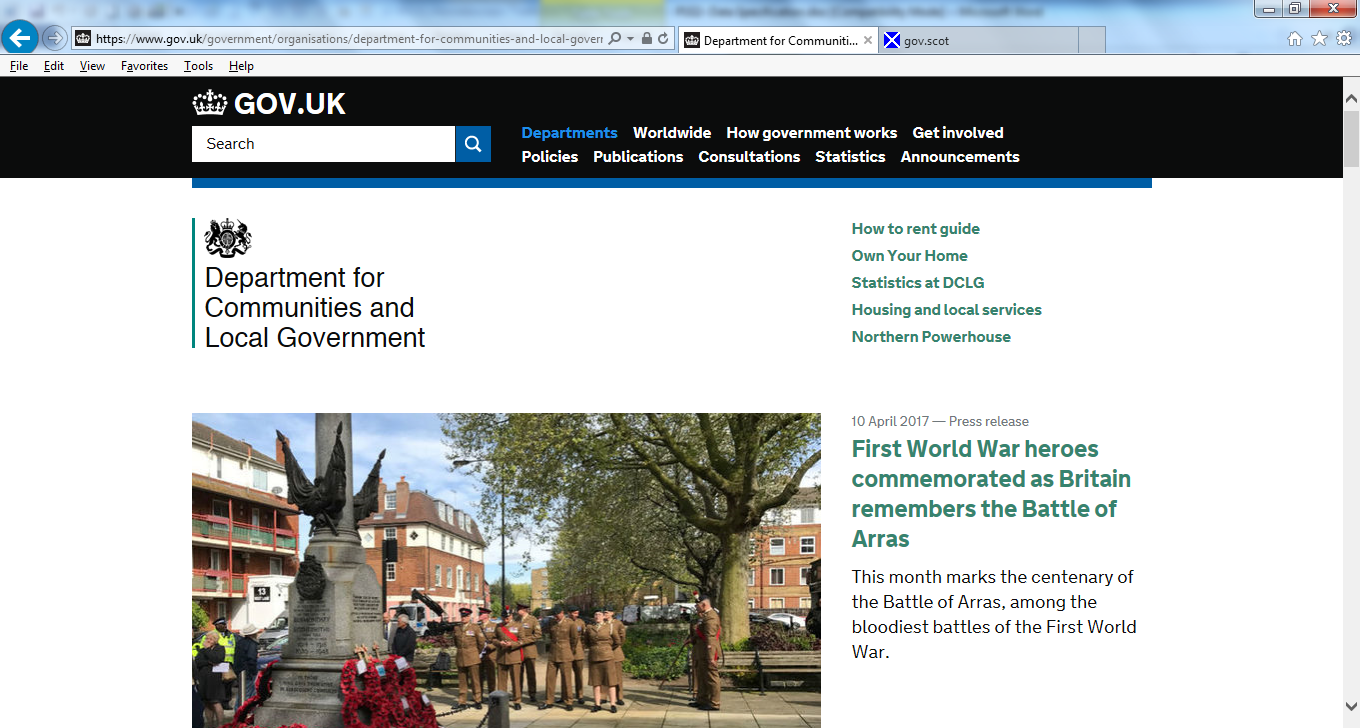 H-CLIC25th October 2017Version 1.0Finalised data specification.26th October 2017 Version 1.1Finalised data specification with option 9, “not homeless” added to section 7.3SectionSingle or multiple records per caseDescriptionCases taken under the Homelessness Reduction ActMain Single entryInformation on the main applicant and details of the homelessness application for the household.MandatoryPeople Single or multiple entryThe characteristics of each household member.MandatorySupport Single or multiple entryCaptures any support needs in the household. MandatoryPrevent Single entryCaptures activity if the Prevention Duty is owed. Conditional upon a prevention duty owedReliefSingle entryCaptures activity if the Relief Duty is owed.Conditional upon a relief duty owedDecision Single entryCaptures activity if the case proceeds to an assessment for the s193(2) duty, the s193C(4) duty or the s195A(1) duty.Conditional on an unsuccessful relief dutyFinal Duties Single entryCaptures activity if the case was assessed as owed the s193(2) duty, the s193C(4) duty or the s195A(1) duty.Conditional on a decision that main duty is owed AssistanceSingle or multiple entryCaptures assistance with support needs received by the household.ConditionalTemporary AccommodationSingle or multiple entryCaptures use of temporary accommodationCompleted as requiredReview Single or multiple entryCaptures any reviews requested on the local authority’s decisions relating to the case.Completed as requiredStage of caseSubmission triggerSections to be completedInitial assessmentInitial assessmentMain, People, SupportPrevention DutyPrevention Duty endsAssistance, Main, People, Prevent,  SupportRelief DutyRelief Duty endsAssistance, Main, People, Relief, SupportDecisionA decision on s193(2) or s193c(4) duty Decision, Main, PeopleFinal DutiesFinal Duties endAssistance, Final Duties, Main, People, SupportTemporary accommodation A household is currently living in temporary accommodationA household leaves temporary accommodation.Main, People, Temporary accommodationReviewReview completedDecision, Final Duties, Main, People, Review, SupportStage of caseSubmission triggerSections to be completedPrevention A successful homelessness preventionMain, People, PreventDecisionA decision on s193 dutyDecision, Main, PeopleReliefA successful homelessness reliefDecision, Main, People, ReliefFinal DutiesFinal Duties endFinal Duties, Main, PeopleTemporary accommodation A household is currently living in temporary accommodationA household leaves temporary accommodation.Main, People, Temporary accommodationNot eligible0British or Irish citizen, habitually resident in UK, Ireland, Channel Islands, or Isle of Man, or deported from another country1EEA citizen: worker2EEA citizen: self-employed3EEA citizen: permanent right to reside4EEA citizen: other5EEA citizen: A family member of one of the above groups6Non-UK/EEA: Granted refugee status7Non-UK/EEA: Exceptional Leave to Remain8Non-UK/EEA: Indefinite Leave to Remain9Non-UK/EEA: Limited Leave to Remain10Non-UK/EEA: Other protection (e.g. humanitarian, discretionary)11Threatened with homelessness – Prevention Duty owed0Threatened with homelessness due to service of valid Section 21 Notice – Prevention Duty owed1Already homeless – Relief Duty owed2Not threatened with homelessness within 56 days 3Legacy case – not offered homelessness prevention activity4Legacy case – homelessness prevention activity undertaken5White: English/Welsh/Scottish/Northern Irish/British0White: Irish 1White: Gypsy or Irish Traveller2Any other White background3Mixed/Multiple ethnic groups: White and Black Caribbean4Mixed/Multiple ethnic groups: White and Black African5Mixed/Multiple ethnic groups: White and Asian6Any other Mixed/Multiple ethnic background7Asian/Asian British: Indian8Asian/Asian British: Pakistani9Asian/Asian British: Bangladeshi10Asian/Asian British: Chinese11Any other Asian background12Black/ African/Caribbean/Black British: African13Black/ African/Caribbean/Black British: Caribbean14Any other Black/African/Caribbean background15Other ethnic group: Arab16Any other ethnic group17Don’t know / refused 18Prefer not to say0Gay / Lesbian 1Heterosexual / Straight2Other3UK national habitually resident in UK0UK national returning from residence overseas / in UK for first time1Czech Republic2Estonia3Hungary4Latvia5Lithuania6Poland7Slovakia8Slovenia9Bulgaria10Romania11Croatia12Ireland13Other EEA country national14Non-EEA country national15Don’t know / Refused0Working: 30 hours a week or more1Working: less than 30 hours a week2Training Scheme / apprenticeship3Not working because of long term sickness or disability4Registered unemployed5Not registered unemployed but seeking work6At home/not seeking work (including looking after the home or family)7Retired (including retired early)8Full-time student9Other 10No benefits0Universal Credit1Housing Benefit2Don’t know / refused3No benefits claims made /  refused to answer0Universal Credit1Tax Credits (WTC, CTC)2Income Support / CA3Jobseeker’s Allowance4Employment and Support Allowance5Disability Benefits (PIP, DLA, AA, IB, IIDB)6State Pension and/or Pensioner Credit (PC)7Bereavement Benefits (BP, WPA, BA, BSP)8Owner-occupier0Shared ownership1Private rented sector: self-contained2Private rented sector: HMO3Private rented sector: lodging (not with family or friends)4Council tenant5Registered Provider tenant6Armed Forces accommodation7Tied accommodation8Looked after children placement9Living with family10Living with friends11Social rented supported housing or hostel12Refuge 13Rough sleeping (in judgement of assessor)14Homeless on departure from institution: Custody15Homeless on departure from institution: Hospital (psychiatric)16Homeless on departure from institution: Hospital (general)17Temporary accommodation18 Student accommodation19NASS accommodation20No fixed abode 21Caravan / houseboat / tent22Other23Not known0Owner-occupier1Shared ownership2Private rented sector 3Lodging (not with family or friends)4Council tenant5Registered Provider tenant6Living with family or friends7Looked after children placement8Social rented or supported housing9Tied accommodation10Armed Forces accommodation11Other12Mortgage repossession0End of private rented tenancy – assured shorthold tenancy 1End of private rented tenancy – not assured shorthold tenancy2End of social rented tenancy3Eviction from supported housing 4Family no longer willing or able to accommodate5Friends no longer willing or able to accommodate6Relationship with partner ended (non-violent breakdown)7Domestic abuse8Racially motivated violence or harassment9Non-racially motivated / other motivated violence or harassment10Left institution with no accommodation available 11Left HM Forces12Required to leave accommodation provided by Home Office as asylum support13Fire or flood / other emergency 14Other 15Rent arrears due to tenant difficulty budgeting or tenant making other payment(s) 0Rent arrears due to increase in rent  1Rent arrears due to reduction in employment income2Rent arrears following changes in benefit entitlement3Rent arrears due to change in personal circumstances 4Breach of tenancy, not related to rent arrears5Landlord wishing to sell or re-let the property6Tenant complained to the council/agent/landlord about disrepair7Tenant abandoned property8Illegal eviction 9Other 10Rent arrears due to tenant difficulty budgeting or tenant making other payment(s) 0Rent arrears due to increase in rent  1Rent arrears due to reduction in employment income 2Rent arrears following changes in benefit entitlement3Rent arrears due to change in personal circumstances 4Breach of tenancy, not related to rent arrears5Tenant abandoned property6Other7Rent arrears0Other breach of tenancy or licence, not related to rent1No longer eligible for supported housing2Other 3No0Yes – by a public body under the Duty to Refer1Yes – by an agency that is not a public body subject to the Duty to Refer2Yes – by another local authority: Local Connection referral3Female0Male1Transgender2Prefer not to say3Not known / Other4Main Applicant0Spouse / partner1Parent / guardian2Daughter or son3Other relative4Carer 5Lodger / tenant6Other 7No support needs0Legacy cases: support needs not known1Young person aged 16-17 years2Young person aged 18-25 years requiring support to manage independently3Young parent requiring support to manage independently 4Care leaver aged 18-20 years5Care leaver aged 21+ years6Physical ill health and disability 7History of mental health problems8Learning disability 9At risk of/has experienced sexual abuse/exploitation10At risk of/has experienced domestic abuse 11At risk of/has experienced abuse (non-domestic abuse)12Drug dependency needs13Alcohol dependency needs14Offending history15History of repeat homelessness 16History of rough sleeping17Former asylum seeker 18Old age19Served in HM Forces20Access to education, employment or training21No activity – advice and information provided 0Accommodation secured by local authority or organisation delivering housing options service 1Helped to secure accommodation found by applicant, with financial payment2Helped to secure accommodation found by applicant, without financial payment3Supported housing provided5Negotiation/mediation work to secure return to family or friend6Negotiation/mediation/advocacy work to prevent eviction/repossession 7Financial payments to reduce rent service charge or mortgage arrears8Discretionary Housing Payment to reduce shortfall 9Financial payments used for other purposes (not arrears or to secure new accommodation)10Housing related support to sustain accommodation11Debt advice12Resolved benefit problems13Sanctuary or other security measures to home14No0Yes 1No support needs2No longer eligible 0Secured existing accommodation for 6 months 1Secured existing accommodation for 12 or more months2Secured alternative accommodation for 6 months 3Secured alternative accommodation for 12 or more months4Homeless556 days or more expired and no further action6Intentionally homeless from accommodation provided7Refused suitable accommodation 8Refused to cooperate 9Withdrew application / applicant deceased10Contact lost 11No 0Yes 1Not known0Private rented sector: self-contained1Private rented sector: HMO2Private rented sector: lodging (not with family or friends)3Council tenancy4Registered Provider tenancy5Owner-occupier6Staying with family7Staying with friends8No fixed abode: rough sleeping9No fixed abode: not rough sleeping10Social rented supported housing or hostel11Refuge 12Custody13Other14No activity 0Accommodation secured by local authority or organisation delivering housing options service 1Helped to secure accommodation found by applicant, with financial payment2Helped to secure accommodation found by applicant, without financial payment3Supported housing provided4Negotiation/mediation work to secure return to family or friend5Negotiation/mediation/ enforcement action to secure re-entry with landlord6Sanctuary or other security measures to enable return home7Other activity through which accommodation secured  8No0Yes 1No support needs2No longer eligible 0Secured accommodation for 6 months 1Secured accommodation for 12 months 256 days elapsed 3Refused final accommodation or final part six offer4Notice served due to refusal to cooperate5Withdrew application / applicant deceased6Intentionally homeless from accommodation provided7Local connection referral accepted by other LA8Contact lost9No 0Yes 1Not known0Private rented sector: self-contained1Private rented sector: HMO2Private rented sector: lodging (not with family or friends)3Council tenancy4Registered Provider tenancy5Owner-occupier6Staying with family7Staying with friends8No fixed abode: rough sleeping9No fixed abode: not rough sleeping10Social rented supported housing or hostel11Refuge 12Custody13Other14No support offered0Engaged with support for mental health needs1Engaged with support for physical health needs 2Engaged with support for drug dependency needs3Engaged with support for alcohol dependency needs4Engaged with support for domestic abuse needs5Engaged with support with learning disability needs6Engaged with support with other needs7Engaged with housing related support / support with independent living skills8Engaged with debt advice service9Provided with local authority social care 10Training in life skills, tenancy skills or other11Access to education, training or employment12Not eligible for assistance 0Homeless + priority need + unintentionally homeless – s193(2) duty1Homeless + priority need + unintentionally homeless + no local connection - referred to another Local Authority2Homeless + priority need + unintentionally homeless  – refused to cooperate (s193C(4) duty owed)3Homeless + priority need + unintentionally homeless – owed a 2 year reapplication duty s195A(1)4Homeless + priority need + intentionally homeless5Homeless + no priority need6Withdrew prior to assessment 7Lost contact prior to assessment8Not homeless9No 0Yes 1No priority need0priority need: homeless because of fire, flood or other emergency1priority need: household includes dependent children2priority need: applicant is / household includes a pregnant woman3 priority need: applicant aged 16 or 17 years4 priority need: applicant is care leaver and aged 18 to 20 years5 priority need: vulnerable as result of old age6 priority need: vulnerable as result of physical disability / ill health7 priority need: vulnerable as result of mental health problems8 priority need: vulnerable as a care leaver 21+9 priority need: vulnerable as served in HM Forces10 priority need: vulnerable as been in custody or on remand11 priority need: vulnerable as fled home because of violence / threat of violence (domestic abuse) 12priority need: vulnerable as fled home because of violence / threat of violence (not domestic abuse)13 priority need: vulnerable as result of learning difficulty14 priority need: vulnerable for other special reason15 priority need: drug dependency16 priority need: alcohol dependency17 priority need: former asylum seeker18No 0Yes 1Not known0Private rented sector: self-contained1Private rented sector: HMO2Private rented sector: lodging (not with family or friends)3Council tenancy4Registered Provider tenancy5Owner-occupier6Staying with family7Staying with friends8No fixed abode: rough sleeping9No fixed abode: not rough sleeping10Social rented supported housing or hostel11Refuge 12Custody13Other14Ceased to be eligible0Accepted a Housing Act 1996 Pt6 social housing offer 1Refused suitable Housing Act 1996 Pt6 social housing offer2Accepted a Private Rented Sector offer 3Refused suitable Private Rented Sector offer4Refused suitable temporary accommodation offer5Became homeless intentionally from temporary accommodation6Ceased to occupy temporary accommodation7Applicant withdrew or lost contact 8Not known0Private rented sector: self-contained1Private rented sector: HMO2Private rented sector: lodging (not with family or friends)3Council tenancy4Registered Provider tenancy5Owner-occupier6Staying with family7Staying with friends8No fixed abode: rough sleeping9No fixed abode: not rough sleeping10Social rented supported housing or hostel11Refuge 12Custody13Other14Temporarily remains in property 0Made own arrangements for temporary accommodation1Privately managed Bed & Breakfast hotels (privately managed, meal/s provided, shared facilities)2Other nightly paid, privately managed accommodation, shared facilities3Other nightly paid, privately managed accommodation, self-contained 4Hostels (including reception centres and emergency units)5Refuges 6Private sector accommodation leased by your authority or leased or managed by a registered provider7Directly with a private sector landlord 8Accommodation within your own stock9Accommodation within registered provider stock10Any other type of temporary accommodation 11Interim: pending enquiries plus intentional homeless, review appeal, awaiting appeal0Section 193(2)1Section 193C(4)2Eligibility for assistance0Duties owed homeless or threatened with homelessness1Reasonable steps taken to help prevent and/or relieve homelessness2Ending of the prevention and/or Relief Duty3Notices served on refusal to cooperate4Local connection referrals5Whether applicant in priority need and not intentionally homeless (main duty)6Decision to end the main duty7Suitability of accommodation offered at Prevention or Relief stage (not final)8Suitability of Final PRS or Final Part 6 Offer at Relief stage9Suitability of accommodation offered as S193 Temporary Accommodation or S193C(4)10Suitability of accommodation offered to end S193 duty11No0Yes1No0Yes1